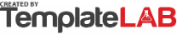 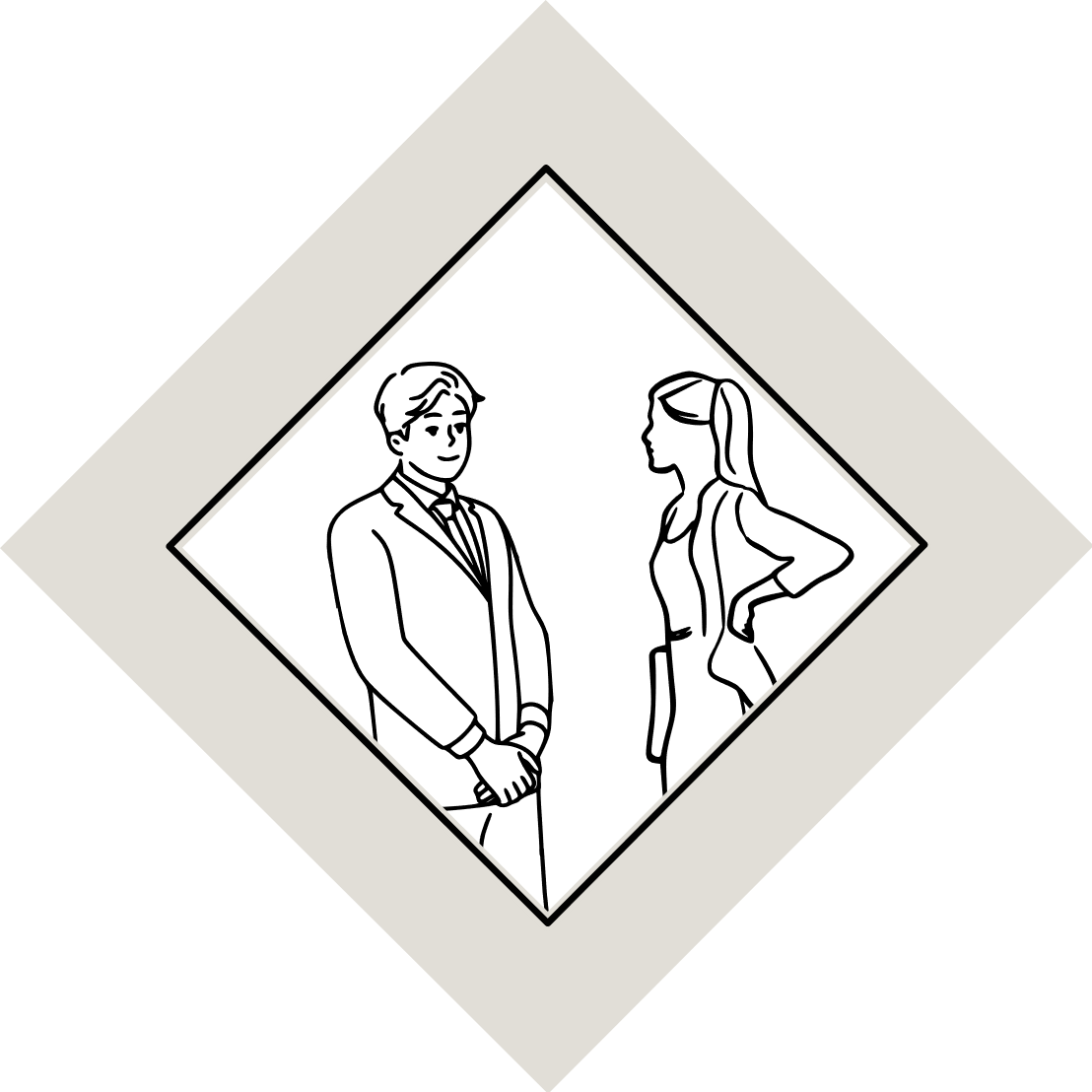 PARENT CONTACT LOGPARENT CONTACT LOGPARENT CONTACT LOGPARENT CONTACT LOGPARENT CONTACT LOGPARENT CONTACT LOGPARENT CONTACT LOGPARENT CONTACT LOGPARENT CONTACT LOGParent:Parent:Parent:Parent:Parent:Parent:Student:Student:Simona BakerSimona BakerSimona BakerSimona BakerCharles Baker (Class 101)Charles Baker (Class 101)Charles Baker (Class 101)(555) 123 456 7890(555) 123 456 7890(555) 123 456 7890(555) 123 456 7890s.baker@favouritemail.coms.baker@favouritemail.coms.baker@favouritemail.coms.baker@favouritemail.comDate:Date:September 22, 2023September 22, 2023September 22, 2023Notes:Time:Time:15:0015:0015:00I gather the opinions of parents, whether in their opinion it is better to visit the national museum or the aqua park. Answered - National museum.I gather the opinions of parents, whether in their opinion it is better to visit the national museum or the aqua park. Answered - National museum.I gather the opinions of parents, whether in their opinion it is better to visit the national museum or the aqua park. Answered - National museum.I gather the opinions of parents, whether in their opinion it is better to visit the national museum or the aqua park. Answered - National museum.PhonePhoneIn personI gather the opinions of parents, whether in their opinion it is better to visit the national museum or the aqua park. Answered - National museum.I gather the opinions of parents, whether in their opinion it is better to visit the national museum or the aqua park. Answered - National museum.EmailEmailNoteI gather the opinions of parents, whether in their opinion it is better to visit the national museum or the aqua park. Answered - National museum.I gather the opinions of parents, whether in their opinion it is better to visit the national museum or the aqua park. Answered - National museum.Reason:Reason:Reason:Action Steps:A school trip to Antwerp is being organized - opinion requiredA school trip to Antwerp is being organized - opinion requiredA school trip to Antwerp is being organized - opinion requiredA school trip to Antwerp is being organized - opinion requiredA school trip to Antwerp is being organized - opinion requiredCommunicate survey results to supervisor Communicate survey results to supervisor Date:Date:Notes:Time:Time:PhonePhoneIn personEmailEmailNoteReason:Reason:Reason:Action Steps:Date:Date:Notes:Time:Time:PhonePhoneIn personEmailEmailNoteReason:Reason:Reason:Action Steps:Date:Date:Notes:Time:Time:PhonePhoneIn personEmailEmailNoteReason:Reason:Reason:Action Steps:© TemplateLab.com © TemplateLab.com © TemplateLab.com © TemplateLab.com 